MINISTERIO 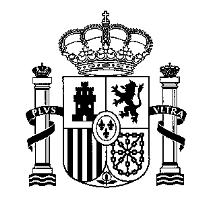 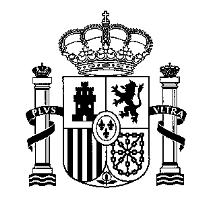 DE JUSTICIA  SUBDIRECCIÓN GENERAL DEL NOTARIADO Y DE LOS 	 	REGISTROS DIRECCIÓN GENERAL DE LOS REGISTROS Y DEL NOTARIADOSUBSECRETARIA Número Notaría Motivo Vacante Notario adjudicatario Resultas 1 Madrid Excedencia de Miguel Angel Buitrago Novoa D. Eduardo Ávila Rodríguez Mieres 2 Vitoria-Gasteiz Desierta en concurso precedente (protocolo de D. Santiago José Méndez Ureña) Dª María Concepción Granado Fernández de la Pradilla Ayerbe 3 Valencia Jubilación de Lorenzo Valero Rubio D. César Belda Casanova Burjassot 4 Santander Jubilación de María Jesús Méndez Villa D. Francisco José Alejandro Román Ayllón San Vicente del Raspeig 5 Bilbao Traslado de Ruperto Isidoro Martínez Martínez D. Miguel Ángel Martínez Urroz Lasarte-Oria 6 Palmas de Gran Canaria, Las Traslado de María Del Pilar Del Rey Fernández Dª Mª Elsa Cruz Villalba Corvera de Toranzo 7 Elche/Elx Jubilación de Alberto María Cordero Garrido D. Ildefonso Vázquez Fernández-Baca Montefrío 8 Zaragoza Jubilación de Honorio Romero Herrero D. Jesús Ángel Pérez Espuelas Zaragoza 9 Logroño Jubilación de Victor Manuel De Luna Cubero D. Marcos Prieto Ruiz Nájera 10 Marbella Jubilación de Rafael Requena Cabo D. Luis de la Fuente O´Connor Madrid 11 Almería Jubilación de Juan Pérez De La Blanca Fernández D. José Pascual Díaz Serrano Mérida 12 Ferrol Desierta en concurso precedente (protocolo de D. Manuel Aceituno Pérez) Desierta 14 Sevilla Jubilación de José Ruiz Granados D. Juan de Mota Salvador Almería 15 Madrid-Palomeras Traslado de Miguel Vicente-Almazán Pérez De Petinto D. Esteban Sánchez Sánchez Zaragoza 16 Murcia Jubilación de Manuel Miñarro Múñoz Dª Laura Felices Quesada Jijona 17 Castrillón Traslado de María Del Carmen Alonso Bueyes D. Joaquín Fernando Rubio García-Morán Nava del Rey 18 Ejido, El Traslado de José Andrés De Molina Ortiz Dª Susana Navarro Cunchillos Níjar 19 Torrelavega Traslado de Mario González Ortiz Dª Laura Peña Martínez Vandellós i l´Hospitalet de l´Infant 20 Monforte de Lemos Traslado de Diego Rosales Rodríguez D. José Ramón Mazaira López Vielha e Mijaran 21 Collado Villalba Traslado de María Teresa Manuela Gómez Bajo D. AntonioValcárcel Sánchez Blanes 22 Santa Lucía-Vecindario Fallecimiento de Luis Moncholi Giner D. José Manuel Grau de Oña Agüimes 23 Gáldar Desierta en concurso precedente (protocolo de Dª Adela Arriola Cortés) Desierta 24 Tineo Traslado de Cristina Herrero Fernández Dª Lydia Álvarez Hevia Cudillero Número Notaría Motivo Vacante Notario adjudicatario Resultas 25 Santanyí Jubilación de José Francisco Blascos Maymó D. Carlos Arriola Garrote Hoyos 26 Alfaro Desierta en concurso precedente (Protocolo de D. Pablo Cabañero Navarro) Desierta 27 Bande Desierta en concurso precedente (Protocolo del Sr. Romero García) Desierta 28 Berdún Desierta en concurso precedente (Protocolo de la Sra. Pueyo Cajal) Desierta 29 Boal Desierta en concurso precedente (protocolo de  D. Sergio Cardona Costa) Desierta 30 Castillo de Locubín Desierta en concurso precedente (protocolo de Dª Carmen González Espin) Desierta 31 Colunga Desierta en concurso precedente (protocolo de D. Joaquín Tejerina Nuño) Dª Marina Navarro Martínez Palas de Rei 32 Daroca Desierta en concurso precedente (protocolo de Dª Noelia Roche Blasco) Desierta 33 Esporles Desierta en concurso precedente (protocolo de D. Antonio David Fernández Guerrero) Desierta 34 Fabero Desierta en concurso precedente (protocolo de D. Manuel Úbeda Muñoz) Dª Clara Isabel Sánchez Tenajas San Leonardo de Yagüe 35 Frechilla Desierta en concurso precedente (protocolo de la Sra. Jurjo García) Desierta 36 Guadalcanal Desierta en concurso precedente (protocolo de D. Darío Fernández Domínguez) Desierta 37 Guillena Desierta en concurso precedente (protocolo de Dª Mª Asunción Zafra Palacios) D. Javier Vilas Eguileta Roda de Berà 38 Iznajar Desierta en concurso precedente (protocolo de D. Pablo Miras Sepúlveda) Desierta 39 Karrantza Harana/Valle de Carranza Desierta en concurso precedente (protocolo de la Sra. Retamar García) Desierta 40 Melgar de Fernamental Desierta en concurso precedente (protocolo del Sr. FernándezPrida Casado) Desierta 41 Mosqueruela Desierta en concurso precedente (protocolo del Sr. Barberá Pichó) Desierta 42 Ochagavía Desierta en concurso precedente (protocolo de la Sra. Martínez Pérez) Desierta 43 Onil Desierta en concurso precedente (protocolo de D. Fernando Pedro Romero Fernández De Henestrosa) Desierta 44 Osorno la Mayor Desierta en concurso precedente (protocolo de la Sra. Olivencia Cerezo) Desierta Número Notaría Motivo Vacante Notario adjudicatario Resultas 45 Panes Desierta en concurso precedente (protocolo de D. José Luis Meana Valdés) Desierta 46 Paredes de Nava Desierta en concurso precedente (protocolo de Dª Luz Romero Cabello De Alba) Desierta 47 Peníscola/Peñíscola Desierta en concurso precedente (protocolo del Sr. Aznar de la Haza) Desierta 48 Pobla del Duc, La Desierta en concurso precedente (protocolo de Dª Susana Garzón Echevarría) Desierta 49 Pobra de Trives, A Desierta en concurso precedente (protocolo del Sr. Ramírez González) Desierta 50 Pontenova, A Desierta en concurso precedente (protocolo de la Sra. Priego Sancho) Desierta 51 Puente de Domingo Flórez Desierta en concurso precedente (protocolo del Sr. Ron Latas) Desierta 52 Puente la Reina/Gares Desierta en concurso precedente (protocolo de D. Carlos Ibáñez López) Desierta 53 Punta Umbría Desierta en concurso precedente (protocolo de D. Carlos Toledo Romero) Desierta 54 Sarria Desierta en concurso precedente (protocolo del Sr. D. José Luis Pol Domínguez) Desierta 55 Segura de León Desierta en concurso precedente (protocolo de Dª María Del Carmen Aguilera Garvía) Desierta 56 Simat de la Valldigna Desierta en concurso precedente (protocolo de Fernández Tussy)  Desierta 57 Sos del Rey Católico Desierta en concurso precedente (protocolo de la Sra. Esteras Aure) Desierta 58 Torrecilla en Cameros Desierta en concurso precedente (protocolo de la Sra. Riquelme Sánchez de la Viña) Desierta 59 Trevias Desierta en concurso precedente (protocolo del Sr. Aparicio Mourelo) Desierta 60 Valderas Desierta en concurso precedente (protocolo de la Sra. Sulleiro Avendaño) Desierta 61 Vellés, La Desierta en concurso precedente (protocolo de la Sra. Ruiz Aldanondo) Desierta 62 Viana do Bolo Desierta en concurso precedente (protocolo de la Sra. Fernández Rodríguez) Desierta 63 Villada Desierta en concurso precedente (protocolo del Sr. Villagrá Morán) Desierta 64 Villafranca del Cid/Vilafranca Desierta en concurso precedente (protocolo de Dª Mirta Juez Mena) Desierta Número Notaría Motivo Vacante Notario adjudicatario Resultas 65 Villanueva de los Castillejos Desierta en concurso precedente (protocolo de la Sra. Bermejo Aguayo) Desierta 66 Almadén Traslado de Mª Del Pilar Trujillo Pérez D. Ignacio Mejías Sevilla Espluga de Francolí L´ 67 Santa Margalida Traslado de Rafael Rojas Sánchez Dª María del Mar Buades Espinosa Artesa de Segre 68 Ugíjar Traslado de César Ceres Ocaña Dª María Isabel Viruel León Dalias 69 Villamartín Traslado de Inés Perea Moreno D. Carlos Mateo Laguna Bonares 70 Alcalá de los Gazules Traslado de Gloria María Osorio Sereno Desierta 71 Lena Traslado de María Del Carmen Luisa Fernández González D. Luis María Mazorra Ruescas Llanera 72 Ledesma Traslado de José Gascuñana Villaseñor Dª Jessica Peón García Villadiego 73 Medina de Rioseco Traslado de María Victoria Pámpano Castro D. José María Botella Pedraza La Roda 74 Oropesa Traslado de Olalla García De Cortazar Fajardo D. Jesús Fernández de la Rocha Navamorcuende 75 Chinchilla de Monte-Aragón Traslado de Daniel Ruiz-Risueño Riera Dª Adela María Solís García Suances 76 Robla, La Traslado de Esther González De Buitrago Amigo Desierta 77 Tembleque Traslado de Iván Fernández-Oliva Díaz Dª Micaela Pontones del Amo Barcarrota 78 Fuente Obejuna Traslado de María Ana Querejeta Roca Dª Rosa María Gallardo Gálvez Espejo 79 Alcázares, Los Traslado de José María Reyes Deltell Desierta 80 Calera y Chozas Traslado de Andrea Ibarra Blanco D. Esteban Manuel García Martín Los Arcos 81 Mora de Rubielos Traslado de Ana María Cañada Martí Dª Blanca Caffarena Pérez Sádaba 82 Petra Traslado de Laura Villalba Ibáñez Dª Alejandra Esteban Pardo Es Mercadal 83 Belorado Traslado de Alfredo Colmenarejo González Desierta 84 Villanueva de la Cañada Excedencia de José Luis Mejías Gómez D. Raúl Jesús Cillero Raposo Excedente 85 Aliaga Desierta en concurso precedente (protocolo de D. Miguel Bellver Sintes) Desierta 86 Belmonte de Miranda Desierta en concurso precedente (protocolo de Dª Martyna Walicka Nowak) Desierta 87 Berlanga Desierta en concurso precedente (protocolo de Dª Juana Belén Palomares Ruiz) Desierta 88 Carpio, El Desierta en concurso precedente (protocolo de Dª Blanca Andrea Villanueva García-Pomareda) Desierta 89 Castillo de las Guardas, El Desierta en concurso precedente (protocolo de Dª Naara Morales Bolívar) Desierta 90 Castroverde Desierta en concurso precedente (protocolo del Sr. Pulgar Malo de Molina) Desierta 91 Cervera del Río Alhama Desierta en concurso precedente (protocolo de Dª Patricia Cuadrado Martes) Desierta 92 Cumbres Mayores Desierta en concurso precedente (protocolo de D. Antonio José Galbis Peralvo) Desierta Número Notaría Notaría Motivo Vacante Notario adjudicatario Notario adjudicatario Resultas 93 Dolores Dolores Desierta en concurso precedente (protocolo de D. José Antonio Pellicer Ballester) Desierta Desierta 94 Espiel Espiel Desierta en concurso precedente (protocolo de Dª María De La O Del Río Aguiar) Desierta Desierta 95 Estella-Lizarra Estella-Lizarra Desierta en concurso precedente (protocolo de la Sra. Doria Vizcay) Desierta Desierta 96 Friol Friol Desierta en concurso precedente (protocolo del Sr. Braquehais Conesa) Desierta Desierta 97 Medina de Pomar Medina de Pomar Desierta en concurso precedente (protocolo de D. Alfonso Ansola Horcajo) Desierta Desierta 98 Montalbán-Utrillas Montalbán-Utrillas Desierta en concurso precedente (protocolo de Dª María Rosario Garrido Mayas) D. Carlos Payá Bover D. Carlos Payá Bover Albarracín 99 Outes Outes Desierta en concurso precedente (protocolo del Sr. Bosch Segura) Desierta Desierta 100 Proaza Proaza Desierta en concurso precedente (protocolo del Sr. Valverde Cuevas) Desierta Desierta 101 Puebla de Don Fadrique Puebla de Don Fadrique Desierta en concurso precedente (protocolo de la Sra. Aparicio Rizzo) Desierta Desierta 102 Punta Umbría Punta Umbría Desierta en concurso precedente (protocolo de D. Vicente Francisco Rodríguez Sánchez) Desierta Desierta 103 San Sadurniño San Sadurniño Desierta en concurso precedente (protocolo del Sr. Gancedo Torrego) Desierta Desierta 104 Tamames Tamames Desierta en concurso precedente (protocolo del Sr. Sultán Benguigui) Desierta Desierta 105 Villalpando Villalpando Desierta en concurso precedente (protocolo de Dª Alba Navarro Molines) Desierta Desierta 106 Villamañán Villamañán Desierta en concurso precedente (protocolo de la Sra. Pérez Dapena) Desierta Desierta 107 Huelma Huelma Traslado de María Elena Ramos González Dª María Dolores Mouriño Hernández Dª María Dolores Mouriño Hernández Campillo de Arenas 108 Salobreña Salobreña Traslado de Rafael Eduardo Díaz Garijo D. José Manuel Henares Casas D. José Manuel Henares Casas Huétor Tájar 109 Valle de Mena Valle de Mena Traslado de Carlos Giovanni Collados Serrano Dª Milena Moreno González Dª Milena Moreno González Manlleu 110 Cistierna Cistierna Traslado de Eduardo Vallejo Inchausti D. Jesús Sen Salles D. Jesús Sen Salles Astudillo 111 Ampuero Ampuero Traslado de Cristina García Ramos Desierta Desierta 112 Almagro Almagro Traslado de Zacarías Candel Romero D. José Luis Mejías Sevilla D. José Luis Mejías Sevilla Molina de Aragón 113 Baltanás Baltanás Traslado de Mª Dolores Sánchez Ruiz Dª Belén Casero de Toro Dª Belén Casero de Toro Guadalupe 114 Purchena Purchena Traslado de María Isabel Ruiz Hernández Desierta Desierta 115 Aspe Aspe Traslado de Luis Barnés Romero D. Rafael Moreno Olivares D. Rafael Moreno Olivares La Puebla de Almoradiel 116 Horcajo de Santiago Horcajo de Santiago Traslado de Teresa De Jesús Andrés Jiménez D. Marcos Serrano Yáñez-Mingot D. Marcos Serrano Yáñez-Mingot Cifuentes Número Notaría Motivo Vacante Notario adjudicatario Resultas 117 Biar Traslado de Irene Laura Ramírez Feijoo Desierta 